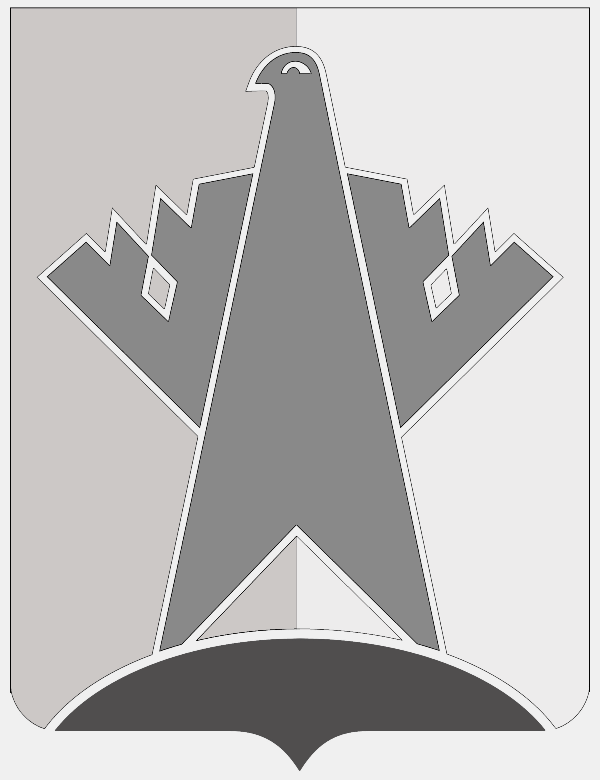 АДМИНИСТРАЦИЯ СУРГУТСКОГО РАЙОНАХАНТЫ-МАНСИЙСКОГО АВТОНОМНОГО ОКРУГА - ЮГРЫПОСТАНОВЛЕНИЕ« 06 » февраля 2020 года                                                                                     № 466-нпа 
            г. СургутО внесении изменений в постановлениеадминистрации Сургутского районаот 23.08.2019 № 3257-нпа	В целях уточнения порядка отбора и реализации в Сургутском районе проектов инициативного бюджетирования:	1. Внести в постановление администрации Сургутского района от 23.08.2019                       № 3257-нпа «Об утверждении положения о порядке отбора и реализации в Сургутском районе проектов инициативного бюджетирования» (с изменениями от 11.12.2019                             № 4946-нпа) следующие изменения:	1.1. Подпункт 9.2. пункта 9 главы 4 приложения к постановлению дополнить абзацем 7 следующего содержания:«- согласие на обработку персональных данных инициатора проекта (представителя инициативной группы) по форме согласно приложению 5 к настоящему Положению».1.2. Подпункт 9.5. пункта 9 главы 4 приложения к постановлению дополнить абзацем 11 следующего содержания:«- сумма бюджетных средств Сургутского района не должна превышать                                    1 500 тысяч рублей».1.3. Абзац 2 пункта 31 главы 8 приложения к постановлению исключить.	1.4. Таблицу приложения 4 к Положению дополнить пунктом 1.7. следующего содержания:	« 													       ».	1.5. Дополнить постановление приложением 5 к Положению в редакции согласно приложению к настоящему постановлению. 	2. Обнародовать настоящее постановление и разместить на официальном сайте муниципального образования Сургутский район.	3. Настоящее постановление вступает в силу после его обнародования и распространяется на правоотношения, возникшие с 01 января 2020 года. Глава Сургутского района                                                                                 А.А. ТрубецкойПриложение к постановлениюадминистрации Сургутского районаот «06» февраля 2020 года № 466-нпа                                                                                      «Приложение 5 к ПоложениюСогласиена обработку персональных данных	Я, ______________________________________________________________________________________________________________________________проживающий (ая) по адресу: __________________________________________________________________________________________________________________________________________________________________________________________________________________________________________________	Паспорт серия _________ № _____________, дата выдачи ____________Кем выдан: ____________________________________________________________________________________________________________________________в   соответствии   со   статьёй   9   Федерального   закона от   27.07.2006 № 152 «О персональных данных», выражаю своё согласие на обработку администрацией городского поселения /сельского поселения ______________, администрацией Сургутского района своих персональных данных, включая сбор, систематизацию, накопление, хранение, уточнение (обновление, изменение), использование, распространение (в том числе передачу), обезличивание, блокирование, уничтожение персональных данных.	Настоящее согласие на обработку персональных данных может быть отозвано в порядке, установленном Федеральным законом от 27.07.2006
№ 152-ФЗ «О персональных данных».Дата ________________					Подпись ___________».1.7.Сумма бюджетных средств Сургутского района превышает 1 500 тыс. руб.Сумма бюджетных средств Сургутского района превышает 1 500 тыс. руб.1да01нет11